「香港宣道差會」本週代禱消息(2023年3月2日)泰國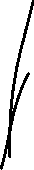 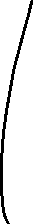 李瑞麟、陳家恩 (專職宣教士－宣道會宣愛堂/愛倍語言資源中心)教會的發展方向禱告，求主使用我們所計劃的，讓弟兄姊妹得到造就，同心興旺福音。求神保守我們一家平安健康，泰國天氣轉涼(早上17度)，孩子們容易生病。孩子：心悅及順皿專心學習，能用英文有自信表達自己的需要。關係：事奉及生活忙碌，我們夫婦二人相處時間少了，求主幫助我們能抽時間更多彼此禱告。靈性：每天能堅持閱讀聖經，靈修親近主。青島雁子（專職宣教士－特別群體）3月份參加在英國曼彻斯特舉行的CAWF會議，求主保守旅程及整個會議。正計劃M中學生的英文營，求主預備導師及中學生參加。楊安信、黃嘉琪 (專職宣教士－回港本土任務)願主賜予智慧給我們思想新一期的宣教計劃書，願聖靈親自感動拖帶。森美、小兒（宣教士【聯屬本會】－語言學習）能與同工教會有更深的配搭關係。求聖靈保守我們身心靈及語言學習。願透過運動將福音帶給年青人。鄭美紅 (專職宣教士【聯屬本會】－回港述職)美紅之簽證將剛剛續了，期限為3個月。美紅將再次回港與差會商討有關下一步的事奉安排，直至各方有共識才回到工場！柬埔寨吳梓江、胡美玲（信徒宣教士－訓練及關顧）因應發展，工場調配宣教同工，加强支援學院需要。請為各同工分工及適應代禱。張日新（信徒宣教同工－亞洲人力資源學院）感謝主，HRDI已順利搬遷至新校舍，同工很忙預備新校舍，記念餘下少部分工程早日完工。求主加力給同工，賜福學員在新校舍學習和成長，生命因主改變。感恩生命之光團契靈修小組有2位新組員，願弟兄姊妹渴慕認識神、遵行祂道、愛神愛人的心不斷成長。黃俊雄、黃揚恩（信徒宣教同工－語言學習）開始兼任宣恩堂的牧養事工，當中有感恩也有困難，求聖靈時常提醒我們要以神為首，帶領教會；同時也不忘金邊堂的關顧。感恩年中回港述職的住所已初步有了安排，請為我們安排離開工場三個月時的當中事工安排，也記念將於七、八月來工場協助同工的計劃。感恩希言在宣恩堂找到合適的主日學，讓她可投入教會生活。陳啟成、周小嫻（信徒宣教同工－回港本土任務）述職期間，小嫻啟成分別到不同堂會分享主恩，願主使用。啟成正尋求主的印證，為他在未來4月開始的工作去向作決定。小嫻的神學進修課程申請已進入最後階段，盼望在3月底正式開學修科。小嫻的媽媽咳嗽了幾個月，正作身體檢查，希望找出引致咳嗽的主因，對症下藥，可以根治。孩子在港上學生活的進一步適應。記念柬埔寨工場的宣教同工在人手調配後的各種協調和適應。蔡婉玲 (宣教士【聯屬本會】－教育事工)為負責整個機構財政的同工Vorng禱告，讓他有智慧處理政府繁複的財務與稅務政策。從香港來，負責機構維修及學校後勤支援的宣教同工將會放大假，求主讓他所負責的項目，包括水電，在這段期間都能安穩過度。在疫情與移民潮等因素影響下，奉獻大減，為我們的事工做成不少壓力，甚至限制。感恩有對宣教士夫婦，炳南與美芬加入我們機構，盼望他們能有美好與豐富的服事經歷。澳門梁祖永、杜燕玲（專職宣教士－宣道會氹仔堂）為新一年開始，求神使用我們成為祂施恩典的管子，成為有需要的人的幫忙。郭麗思（專職宣教士借調本會－述職）求主保守每次注射疫苗，能順利平安，不受任何疫苗副作用影響，平安按時返回澳門工場。求主醫治因寒冷天氣而發作的鼻敏感，賜精神力量在各教會分享。求主賜福協助帶領各小組，及關心長者們的兩位信徒宣教同工，身心靈得著力量及滿有屬天的智慧。願主保守長者信徒，及福音對象有追求進深認識主耶穌的心，在新的一年有所成長。陳佩貞（專職宣教士－回港本土任務）為新冠病毒疫情依然在世界各地方散播，不但影響人民的身體健康，日常的生活和工作；與其他地方的居民交往都受限制，因時間愈長愈容易患上情緒的憂悶和困擾，盼望憐憫世人的上帝施恩，讓疫情早日遏止消失！ 為個人的回港適應，參與教會的崇拜生活，出席團契的聚會均能與弟兄姊妹建立良好關係，有心有力堅持遵守大使命。盧美娟（專職宣教士－宣道會新橋堂）感恩：雖然最近有小毛病，但仍有健康和力量服侍。請為新橋堂未來半年的事工安排和落實禱告，求主引導，讓我們越走越感恩。劉愛琼（專職宣教士－宣道會新橋堂）求主保守家人的身體健康。澳門防疫措施全面解禁，求主賜智慧，同工在各項安排上取得平衡。教會正籌備42周年堂慶和復活節聚會，求主使用。為每逢星期五在慕垃士前地（南澳花園）的福音預工禱告。求主施恩，讓我們接觸不同年齡的街坊，在黑沙環區作鹽作光。葉錦樺（信徒宣教同工－澳宣培訓中心）周四、六石排灣都有活動，周日有新橋教會的少年人主日學，求主賜長者及少年人受教的心，明白真理，喜樂平安。樺記身體已恢復，求主祝福身心靈繼續健壯。英國岑偉農、阮幗雄（本土宣教同工－南倫敦宣道會）為張牧師加入南宣服事禱告。為南宣有多名肢體感染新冠康復禱告。彭大明、黎燕芬（本土宣教同工－東倫敦宣道會）為3月份(3月14-17日)「世界華人宣道團契」在英國曼徹斯特舉行，大明有幸參與其中的籌委事奉禱告。為4月10-14日有38位大小肢體將前往Skegness「Spring Harvest生活营」，求主賜下美好靈糧、並幾天相聚時刻，參加家庭的成員及肢體間都有美好的時光。去年「東宣」曾向政府申請註冊為慈善團體而被拒，求主助教會今年內可成功申請到禱告。為5月27-29日「全英宣道會春令會」一切籌備禱告。為我們將於今年8至10月回港述職前能安排一切事工/事宜，好讓人手能彼此配搭得更暢順禱告。請記念我們有智慧曉得如何安排忙中有靜，靜中從主得力。黃國輝、唐美寶（信徒宣教士－布萊頓宣道會）神在合適時間帶領開辦新的粵語兒童主日學。六月端午節及父親節佈道外展活動安排。 Philip、Mabel 和兩位教會領袖在三月中旬一起參與在曼徹斯特舉行的第七屆「世界華宣」(CAWF)大會，那是五日四夜的宣教營會。少年主日學兩日一夜的復活節營會安排，營會的主題內容、安全和籌備人手。 三月第一個主日為新近到英的幾個香港家庭舉行的迎新茶會。 天父供應需要工作的弟兄姊妹合適職場崗位。 弟兄姊妹願意委身成長。冼偉強、楊瓊鳳（專職宣教士【聯屬本會】－佈道事工）偉強右眼白內障越來越嚴重，等待手術安排。祈禱手術將在適當的時候盡快進行，不要擾亂我們的事工。 粵語部：組織2023年8月全英廣東話生活營、規劃2023年復活節營會（中英倫、南英倫）、全英倫的植堂計劃、與華人教會的青年夥伴計劃、招募更多同工服侍英國廣東話事工。安藤、世美（專職宣教士【聯屬本會】－特別群體事工）記念安藤2/4在英語浸信會講道，求主賜下信息，有空間備道。 記念10/3我們獲邀在「齊來關心穆斯林祈禱會」中透過視像與香港信徒分享穆民需要，求主使用並興起信徒關心身邊的穆斯林。16/3我們會與其中一間差遣教會的團契分享我們的近況代禱需要，求主賜下美好時光。從2月起，我們在英語教會開始了一個穆斯林歸主者小組，人數不多但透過他們的分享，讓我們更明白他們的信仰及心路歷程，求主保守他們的心專一跟從主，穩健成長。記念三月至七月份二手慈善店的負責人回國述職，安藤將會暫代一切行政管理，求主幫助。人手短缺，求主供應足夠義工參與服侍。為二手慈善店事工發展祈禱，雖然仍有一年租約，但近日從業主口中得知他有意出售物業，這直接影響這事工未來的方向及發展，懇請大家代禱，更求主帶領團隊看見祂的心意及計劃。劉卓聰、黃韻盈（專職宣教士【聯屬本會】－宣教動員）探索與倫敦教會合作，對這機會十分雀躍，求神繼續引導及開路。感恩神賜女兒勇氣、願意突破自己和主動交友的心。讓她在校園能結識到好友，並在信仰群體中成長。我們為兒子覺豐的禱告是能安定於一個能令他shine的屬靈群體，我們相信神必有預備。西印度洋林永康、盧月冰（專職宣教士－留尼旺基督教華僑教會 / 基督教華僑中心）3月份為教會的宣教月，我們盼望藉此提醒宣教使命的重要性。請為到宣教月的各樣安排代禱。感謝主，經過多月的等待，我們終找到核數師來幫教會處理核數，由於我們要在6月底前遞交賬目給政府，時間確是緊迫，求主幫助保守。吳家佩（專職宣教士－留尼旺基督教華僑教會 / 基督教華僑中心）過去的周日下午，中、法組的弟兄姊妹有機會一起學習製作雲吞及品賞，大家相處得很融合，並且渡過了一個愉快的下午。求神帶領我們舉辦更多的合組活動，讓中法兩組能進一步打破他們在語言和文化上的隔膜。一位在教會裡有多方面服事的姊妹，將於3月中回國內工作，可能要一年後才回來。求神賜福她的工作和在當地教會的服事。感謝主的預備，林牧師的女兒將於3月底至8月初回留島實習，可以協助教會不同的事工，求神賜福她的實習和大大使用她的服事。黃聲鋒、郭志茜（專職宣教士－回港本土任務）請記念回港的適應及不同的分享。李就成、林燕萍（專職宣教士－回港本土任務）感謝神。我們將在港停留三個月作本土任務，求神使用我們在堂會的講道和分享，也讓我們與家人、朋友和教會弟兄姊妹有歡聚的時刻。鄒省天氣十分炎熱，曾高達40度，求神讓同工繆嘉暉一家有健康的身體，和早日適應馬島的環境和文化。梁智康、張佩茵（專職宣教士－青年事工）咖啡室重新調整運作，停業了兩周重開，將會提供早餐，有關同工積極預備中，求主帶領及使用。英語閣及普通話閣的第二期活動剛開展，逢周五有課堂。願主使用智康，帶領本地同工與參與的大學生建立關係，帶他們認識主。青年牧養有新的調整，分為不同的小組，加強關顧及外展。上周有好幾位沒返教會三年的肢體再回來，在聯合小組聚會中有美好的團契。願主賜智慧予佩茵去做組長訓練，並求主堅立各小組青年組長，與小組組員一同成長。崔緯濤、袁清嫻（信徒宣教同工－醫療事工）感謝神! 連日申請的護士執業牌照終於批出。教會計劃成立一個醫療組織，好讓我們在政府部門面前更有認受性，申請醫療服事批准的時候更有把握。然而整個申請程序複雜，時常需要穿梭不同的政府部門，甚至幾天同工需要在早上7時到達法院排隊，為新組織職員申請良民證。 昨天下午，所有文件終於齊備了，我們將文件遞交去政府部門。求主繼續帶領申請程序，使用這個組織，成為工場的祝福，好讓我們能夠持續實踐醫療宣教，在馬島各城各鄉傳揚祂的名。年三十晚，一位弟兄發生工業意外，導致折斷了兩隻腳趾，腳面有一個五六吋長的傷口，縫了十多針。弟兄對這裏的醫療不太信任，於是請我們幫助他作出評估、處理傷口、和接受物理治療。過去的一個月，他每星期兩次到教會醫療室處理傷口。我們也把握機會，為他做栽培。初時發現他對信仰不太清楚，但透過每次處理傷口後的8課福音班，跟他一起看聖經，彼此分享見證後，他說對生命有很多反思。上星期他表示明白救恩，決定接受耶穌成為他的救主，於是再次決志信主。求主繼續帶領他，在苦澀的生活中，仍然見到神與他同在，成為他的力量和盼望，求主讓他在主裏繼續紮根成長。繆嘉暉、劉泳兒（信徒宣教同工－馬達加斯加鄒省華人基督教會/鄒省幸福家庭服務中心）感謝神讓我們在這一個月加深了對鄒省教會弟兄姊妹的認識，亦感謝他們對我們在這段時間的幫助。求主繼續賜智慧讓我們在語言學習上有進步，以致我們能更多與當地人有好的溝通。為三個兒子的健康祈禱，他們在身體上仍然在適應當中，求主讓他們能夠有健康的身體。求主繼續開我們眼界，帶領我們看到馬島鄒省的福音需要。創啟地區馬祈（專職宣教士－華人事工）記念學校，因著疫情，學生少了，深願我們可以接觸更多學生，影響他們的生命。另外，亦開始籌劃暑期班的活動，願有好的安排。記念本地語言能更好的掌握，現正探索和等候如何服侍本地人，求主開路。感恩媽媽和妹妹一家平安，妹妹每天煮媽媽喜歡的食物給住在老人院的媽媽吃，新年前後又接她回家吃飯，與親友見面。求主幫助媽媽減少甩牙骹的情況。爾東、爾佑（專職宣教士－華人事工）感恩爾東咳嗽好轉，爾佑耳朵情況好轉。工作量更加重，為工人的需要祈禱，求主興起打發工人來工場。為新的年度教會和新聚會點事工安排和發展祈禱。在人力不足的情況下，求主賜智慧如何服侍。為爾東和爾佑身心靈健康祈禱。孫智、孫慧（宣教士【聯屬本會】－福音/醫療服務）感恩培訓中心的教課、功輔班等，多了義工支援。求主賜下良機，在課餘活動、家訪及閑談中，讓同工/義工們與家長及學員皆有懇誠的溝通，進一步建立互建關係。感恩當地疫情得以受控，但物價通脹卻急升，民生困苦，社會治安轉差！求主憐憫，賜下智慧、資源及動力給政府官員，釐定適時政策及執行的合宜措施，以致民生按序得改善。繼續為華人家庭三位剛接受洗禮的弟兄，祝福他們在主愛護蔭下成長。求主保守華人教會及團契同工們能竭力地合一服侍，逆境下勇敢地為主多結果子。鄭氏夫婦（宣教士【聯屬本會】－東南亞 / 培訓事工）讚美神，感恩祂的恩典和力量臨到我們。為三個孩子禱告，讓他們在信仰上成長，經歷神的同在。並能夠享受學校生活，順利完成學業。丁噹家庭（宣教士【聯屬本會】－語言學習）離開沙塵國除了百感交集外，也感恩可以跟不同本地朋友和同事Say goodbye. 同時，也盼望著將來仍然有見面和合作的機會。感恩回港這兩天一切順利，也有沙塵國同事們，和支持教會弟兄姊妹幫忙。尤其是幫我們搬行李上山的9壯士和2位建道事務同工。感恩。回到陌生的老家，又是新的適應。回港第4天已經開始教書，非常繁忙。更要適應不再認識又新的人事物，我們心裡也有一定的壓力。由上月收拾沙塵國的“家”, 到今天要重建“家園”，我們也沒有多餘的時間休息。盼望之後再可有靜下來的空間。Panda（宣教士【聯屬本會】－多姆人事工）記念多姆人的門訓和識字教育。記念與接任同工的交接。記念與同工的面談和盡快完成多個報告。 記念身心靈健壯。冰梅（宣教士【聯屬本會】－語言學習）處理了一個多月的交通卡登記問題最終解決了，感恩現在可以享用交通退款優惠。安沙及費里她均有肩痛及腰痛，感恩服事兩位婦女時，她們接受我為她們禱告，求天父醫治她們及讓她們認識真神。無花果國發生災難，災區受到破壞，請記念所有救援工作、物資分配及傷者得到醫治，有很多同工去到災區派發物資及供應食物給災民，求神使用及保守他們。三月至八月底回港述職，這段時間會看醫生、覆診、進俢及分享，求神預備合適醫生醫治腰骨問題，記念有智慧安排一切及分配時間。手物夫婦（宣教士【聯屬本會】－回港述職）請記念上述提到團隊的需要。 求主保守手物太太旅途順利和安全。 求主賜智慧，祝福手物先生繼續檢查春之國團隊的翻譯（使徒行傳）。冒號家庭（宣教士【聯屬本會】－聖經翻譯）先生其中一個老師因家事暫停授課3個月，求主讓冒號先生能繼續有效學習。哥哥的學校下個學年有不少老師離職，求天父感動更多弟兄姊妹投身「第三文化小孩教育」(Education for Third Culture Kids)。我們及家人的健康。2023年6月至7月回港述職，願上帝給我們有智慧分享家庭及工場需要。隊工內部分同事出現健康問題，求主醫治。木棉（宣教士【聯屬本會】－語言學習）感謝天父真實地醫治，肩頸痛及麻痺消失了。學習語言上面比較困難的地方，願天父恩典夠用，賜學語文的恩賜能力，因為非常需要語言同一些婦女溝通。祈求木棉父母家人健康平安，祝願他們早日得著救恩。木棉父親心臟有少許問題，不知會否有血管閉塞，祈求天父保守醫治。祈求木棉身心靈健壯，每天有美好的關係。祈求團隊繼續有合一的心，彼此有包容及有愛。祈盼當地朋友能在異象異夢中遇見主。飯糰一家（宣教士【聯屬本會】－聖經翻譯）飯糰先生3月份外出工作的日子較長，求主保守他的健康，賜予體力和足夠的休息。首先，他月初會到羅馬尼亞接受訓練及出席歐亞大陸（Eurasia)區的團隊會議，然後月中會飛往西班牙跟當地的翻譯隊開會，建立合作伙伴的網絡及商討翻譯顧問發展的項目。最後月底計劃到南非為那地域的手語聖經翻譯工作做聯繫及建立工作伙伴的工作。求主保守留守的家庭，賜我們平安喜樂的心，以禱告去托住每天的生活。求主賜智慧及忍耐給飯糰太太，讓她面對挑戰時有主同行。保守孩子們的健康，引導他們和諧相處。大飯糰的身心靈仍需要時間恢復，求主醫治，陪伴他渡過困境，讓他意識到及經歷到主在他生命中的作為。他仍在努力探索前路，求主拖帶、引導，賜他勇氣和能力去克服困難。求主也為他預備合適的治療和活動，希望幫助到他恢復信心去面對生活中的挑戰。中飯糰正準備升中，面對升中面試及呈分試的挑戰。他於11/3要到心儀的兩位中學進行面試，求主加力，賜他信心和勇氣去應付。3月中便考試，求天父賜他求學的心，引導他認真地準備。感恩有教會的肢體在過程中協助他。感恩飯糰太太最近參與不同的活動和訓練，過程中更加認識自己。求主繼續在各方面更新和裝備她，讓她更有信心和盼望去照顧好家庭。東北亞日本李世樂、鄧淑屏（專職宣教士【聯屬本會】－回港述職）感謝上帝保守我們完成了半年多的述職，完成各項服事，感恩。求主保守三陸希望基督教會的隊工，在種種挑戰下靠主迎難而上。世樂一人在6/3至4月中回山田鎮，與地產商量物識未來住處，另外，出席詩吟考試，求主恩領。梁頴階、容小敏（專職宣教士【聯屬本會】－日本人福音事工）請繼續記念士別市朝日町家庭聚會的開展。仙石太太的奶奶因病不良於行，現在更要暫住老人院。仙石太太每星期都有幾天要到院舍探她，因此福音聚會未能繼續。求主除去一切阻攔，並保守仙石夫婦的心，不至灰心。關俊文、吳敏慧（專職宣教士【聯屬本會】－日本人福音事工）為日本團隊代求：12月舉行了全國同工營會，是疫情以來的首次全體聚集。我們一家雖因各人身體狀況而未能出席，但感恩營會順利完成，來自不同城巿的日本同工及海外宣教士等能聚首一堂，一同敬拜、禱告及學習。盼望這也成為「後疫情」及新一年的展望及鼓勵。為國際團隊代求：隨著時代的變遷、科技日新，傳福音及門徒造就上的形式等都不斷改變。過往的數年，我們發覺事工評估也不再是像以往的簡單。我們希望能找出各事工的重點作檢討，讓我們能知道各地事工的強弱挑戰。求主賜智慧，及繼續加強我們的使命及異象。語晴、慕行完成了冬季假期，進入新的學期了。求主幫助他們在寒冬裡又疾病流行的時節，能夠在學校、幼稚園和治療訓練中，繼續有美好的學習。這個冬天，疫情感染數字上升了，我們也聽到認識的人相繼感染了的消息。求主保守我們一家身體健康。求主保守我們在港或在外地家人的健康和平安。蔡明康，王淑賢（專職宣教士【聯屬本會】－日本人福音事工）日本近年命案增多，求主憐憫，能以愛改變人心。四月有位日本牧者到來事奉三個月，求主祝福。五月有一對日本年輕信徒夫婦移住並協助教會，感恩。感恩順利完成處理上月在教會的活動及事務。手工班、茶會及 Relax Café 的參與人數穩定，感恩。腳凍瘡已康復，感恩。求主賜我們及在港家人的身、心、靈健康。談允中，梁秀英（專職宣教士【聯屬本會】－日本人福音事工）為允中3月尾的英語見證分享及秀英以日語作崇拜主席的預備禱告，求主賜下信息及言語能力。秀英的媽媽近日腦退化的情況轉差，弟弟照顧的壓力也增加，求主憐憫。非洲劉偉鳴、梁琬瑩（烏幹達，專職宣教士【聯屬本會】－回港述職）記念我們3月中返港；琬瑩在回港後安排做白內障手術。兩位修車學生：雖然在溝通上出現問題，導致學生實習時缺了膳食供應，但他們很享受當中的學習，他們也回校上課學習。22位學生已在長假期後回Pakwach中學上課，記念他們的學習和適應；他們也快高長大了。另外，有3名資助男生在o-level考取全省第一名、第四和第五名，會繼續資助他們讀高中。有一名護士學生在老遠地方就讀，今次未能探訪，已透過電話跟進。還有一位女生懷孕，被取消資格。2月的教牧培訓雖在酷熱天氣下進行，學生並沒有在堂上睡覺，仍在愉快學習中。期待他們14人五月的畢業。兩位神學生將於三月／四月開新學期，記念他們的學習，他們都在8月畢業，一位領取證書，一位領取學位。我們五月將開始新一任期，記念預備事工計劃書，記念在Gulu的新事工。BE夫婦（專職宣教士【聯屬本會】－語言學習）過去10天BE總算順利安頓好M鎮的新居，連同聖經學院院長南下首都參與神學教師培訓，求主賜二人智慧應對軍警，平安駛達目的地。感恩！神為BE預備了兩位年青人(B&M)，協助二人看守居所，願主保守我倆暫離住處期間仍感十分平安；更願主讓我倆日後有機會與他們分享聖經真理。BE回歸工場點M鎮服侍的日子不久，我們先後可於聖經學院早禮拜、本地教會崇拜及團契、學校學生崇拜中宣講聖道及帶領青少年查考聖經。北部旱災持續，大量牲口死亡，BE收到當地同工傳來照片，深感當地人民生活艱苦。旱災導致許多人頓失生計，學童失學，求助不斷加增，願主憐憫供應。南美巴西張志威、司徒美芳（專職宣教士【聯屬本會】－華人事工）為教會遷堂禱告，求神保守裝修工人有平安和盡責，讓裝修工程能盡快完工。在各樣的支出，也求神供應一切所需，而最重要是弟兄姊妹同心合意興旺福音。恩約教會將註冊為非牟利教會，求神保守申程過程順利。當教會遷堂後，求神興起更多弟兄姊妹，願意起來委身事奉，協助教會發展不同的聖工。為我們工作簽證續期禱告，求神保守我們能取得延期居留簽證。德國吳鐘音（德國本地同工—華人事工）求主幫助差會的本土同工吳牧師，他一家在法蘭克福南部服侍，現在藉線上講道、進行每週家庭小組及查經組並作有限度的個人聯絡及關懷。求主預備並差遣更多合適工人早日能前往德國開拓教會，服侍未得之民。香港李翠玲（專職宣教士，本地跨文化事工 - 泰人恩福堂 / 泰人恩福服務中心）求主光照、釋放和打開在港泰國人的心靈，賜他們認識真神和得救的智慧！2023年泰人恩福堂全年計劃，主題：祈禱乃是勝利的祝福；目標：聯合力量 專注禱告。梁志雄、朱秀卿（專職宣教士－宣教培育）感謝神志雄已完成哲學博士論文修改，現正在較對階段，計劃二月底交給大學審核，求主使這最後修改能順利通過，可以全部完成這學位的要求。志雄將於3月12日起行去英國曼城停留一週，參加世界華人宣道團契聚會，期間在教會有四次講通，求主使他有充足的時間預備講章，並可有平安的旅程。秀卿現時正預備3至4月的講道及講座，求主賜智慧力量，使她有充足合適的預備，可以餵養主的羊群，造就他們的靈命。我們於2月12日參加宣道會觀塘堂母會及各分堂的聯合差傳聚會，感謝神給母會的愛心，支持我們宣教經費共35年，從不間斷，求主祝福教會，賜下復興的靈，使信徒同心，興旺福音。簡家傑（信徒宣教士－工場研究）繼法文和英文，中文（普通話和簡體字）將成為柬埔寨中學生可以正式選修的外語，政府稍後會選取三個省份的20間中學作試點。隨著中柬兩國的政經貿連繫越深，柬埔寨城市以至鄉村對學習中文的渴求也越大，但卻欠足夠的老師和資源。求主叫更多柬人學中文、找生計之餘，也有機會接觸福音，得享耶穌基督完備的救恩。早前順利完成了三次共15天的靜修與學習，再次深刻體驗到上主如浪接浪、貼心周到的愛，甚有與主再渡蜜月的感覺！靜修過後，重新面對現實生活的張力，求主幫助我能延續、深化、珍惜與祂的愛情，繼續使之成為我做人的基礎和事奉的動力，且能更深認識自己、認識神。蒙神看顧，爸媽在護老院大致安好。然而隨著本港的疫情再度升温，院舍染疫及長者病危（即使已齊針）的個案也不少。求天父保守院舍不再大型爆疫，醫療系統不再崩潰，並親自作祂兒女最大的保障。差會總部辦公室記念本會前方宣教士及後方同工之彼此配搭，讓宣教工作持續發展，更多人認識主耶穌。感恩，柬埔寨金邊校舍第一期工程順利完成，保守之後宣教團隊的跟進。記念準備開展工程：黃金閣『美』教會堂址及學校校舍。	求主按祂的心意帶領錦田『退修中心』和荃灣老圍『宣教士宿舍』的興建進程，並預備和供應相關項目所需的人才和資源。